Promotri plan dijela mjesta.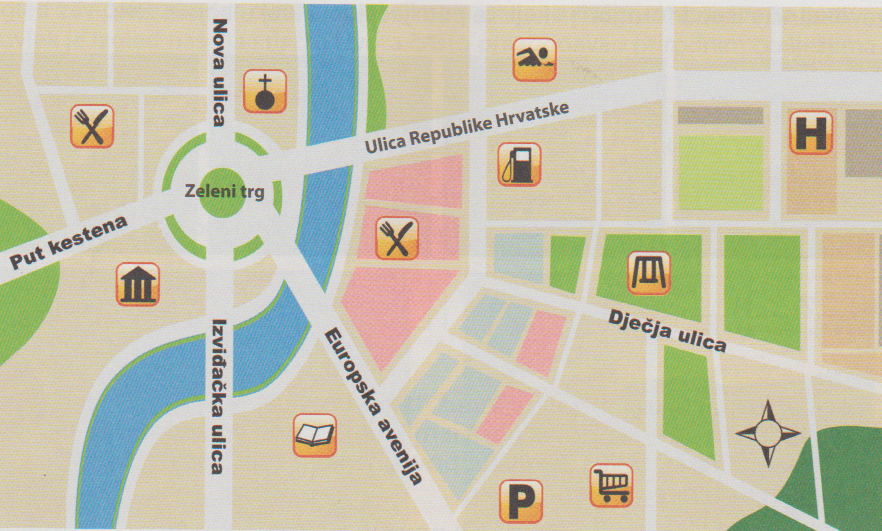 Odredi strane svijetaImenuj objekte koji se nalaze u dijelu mjesta zapadno od rijeke:__________________________________________________Imenuj ulicu u kojoj se nalazi knjižnica: _________________________Imenuj ulicu u kojoj se nalazi crkva: _______________________